DIRECCIÓN ACADÉMICADEPARTAMENTO DE INGLÉSRespeto – Responsabilidad – Resiliencia – ToleranciaRead  the information about Aiden’s schedule and match the correct answer. (12 pts)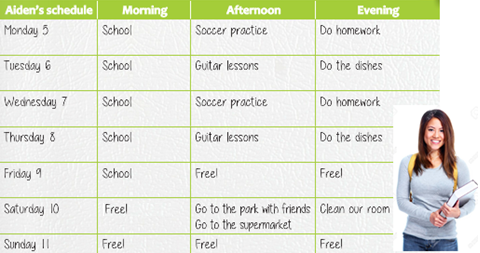 Look at this weekly planner and write 3 sentences using going to. (6pts)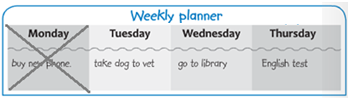 __________________________________________.______________________________________________________________________________________________________________________________Use the words to make predictions (will or won’t) (12pts)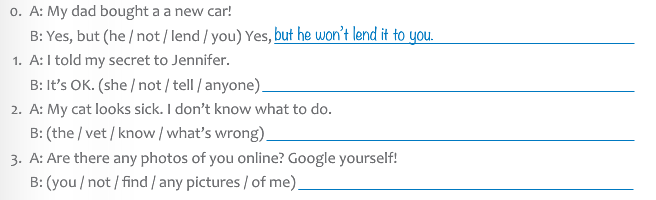 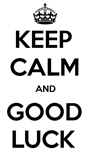 What is Aiden going to do Tuesday and Thursday afternoon? She is going to do the dishesShe is going to play soccerShe is going to play guitarIs Aiden going to the supermarket on Saturday afternoon?Yes, she is, and also, she is going to meet some friends.Yes, she is, and also, she is going to the park.All of the above.Is Aiden going to have free time on Friday and Sunday afternoon?Yes, she is.No, she isn´t.None of the above. When are Aiden and her sister going to clean their room?They are going to clean on Saturday eveningThey are going to clean on Sunday morning.They aren’t going to clean their room.